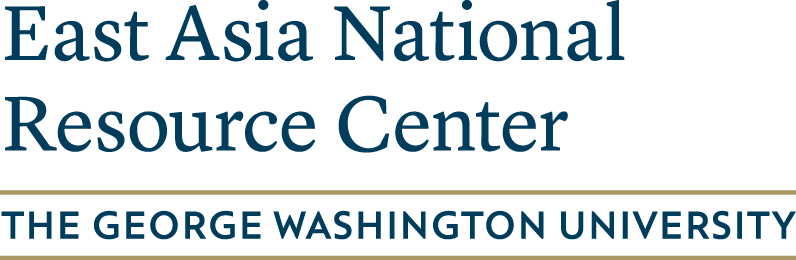 Non-Resident Scholar FormIN WHICH QUARTER WOULD YOU LIKE TO BEGIN YOUR RESEARCH?FALL	WINTER	SPRING	SUMMER              START DATE	                   END DATEPlease enter your name as it is shown in your official ID (passport, driver’s license, etc.)FIRST/GIVEN NAMEMIDDLE NAMELAST/FAMILY NAMEDATE OF BIRTH (MM/DD/YYYY)	           COUNTRY OF CITIZENSHIPCOUNTRY OF BIRTHHOME ADDRESSU.S. CITIZEN                  PERMANENT U.S.RESIDENT              NON-U.S. CITIZENINSTITUTIONDEPARTMENT	TITLEADDRESSCITY	STATE	ZIP CODE COUNTRYTELEPHONE	FAX    13. WEBSITECOUNTRIES OF INTERESTAREA(S) OF INTERESTRESEARCH TOPIC TITLE17.FACULTY CONTACTS AT GWU19. Non-Resident Scholars with the NRC are expected to contribute to the intellectual life of the Elliott School of International Affairs and the George Washington University. As such, Non-Resident Scholars should anticipate participating wherever possible in activities such as, but not limited to: being interviewed as part of the NRC’s limited podcast series; assisting with curriculum design of East Asian Studies for use in schools; attending NRC, Sigur Center, and GW Institute for Korean Studies events; and, providing guest lectures in GW courses related to their research topic. Non-Resident Scholars must also present their research in an oral presentation or written article to the NRC by the end of their research appointment. Specific arrangements for participation in activities and submission of research findings – such as logistical details of the presentation and/or length and content of written report – will be communicated and confirmed between the Non-Resident Scholar, NRC staff, and the Scholar’s GW faculty advisor as needed.Additionally, due to the nature of the appointment, Non-Resident Scholars are not assigned or reserved a workspace at the NRC. If a Non-Resident Scholars visits DC, they will need to arrange seating with NRC staff. By signing below, you acknowledge and accept the above expectations. 	SignApply by Mail:	GW East Asia National Resource CenterElliott School of International Affairs, George Washington University 1957 E Street, N.W., Suite 503Washington D.C., 20052 U.S.A.Apply by E-mail:	gweanrc@gwu.edu More information:	(202) 994-0738SignToday's date	/	/CITYSTATEZIP CODEZIP CODECOUNTRY8. HOME PHONEE-MAILDATES OF ATTENDANCENAME OF SCHOOLLOCATIONMAJOR SUBJECTDEGREE